20 развивающих заданий для детей от 3-х летДля Вас, родители:Только повзрослев, и став родителями, мы понимаем как опасно безделье для детей. Отличный способ развить и занять ребенка, это предложить ему решать следующие задания, которые собраны на данной странице. Все задания, размещенные ниже, предназначены для детей от трех лет, и должны быть распечатаны на листах А4 формата. Все, что понадобится ребенку для решения заданий, так это цветные карандаши.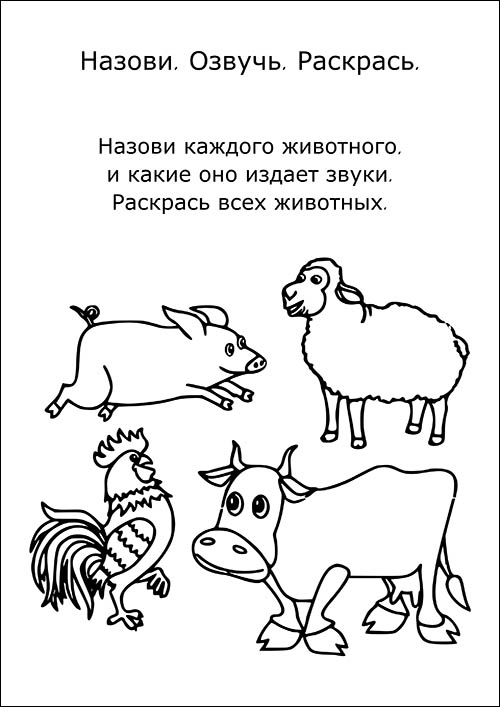 В этом задании нужно назвать и раскрасить животных, изображенных на картинке.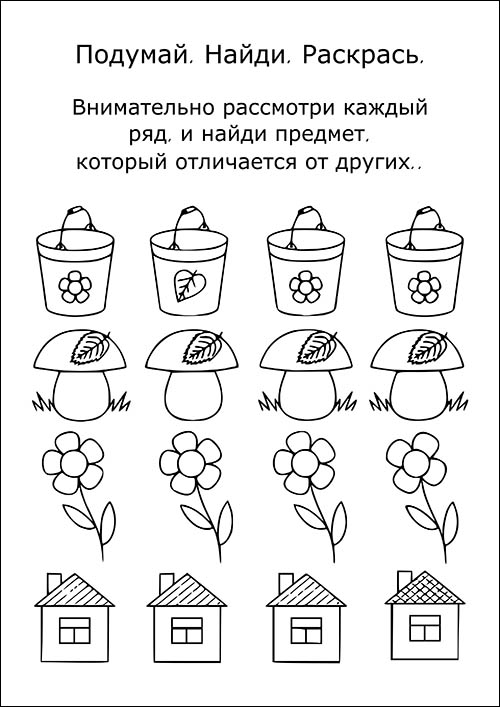 Данное задание хорошо развивает внимательность. Ребенок должен найти отличающийся предмет.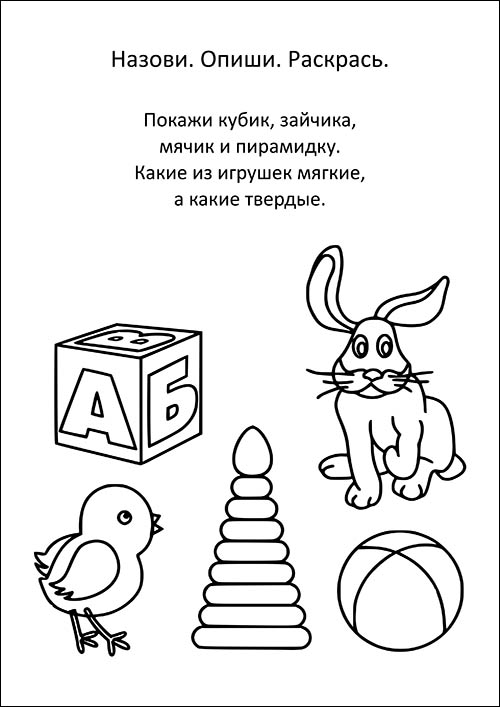 Из этого задания ребенок закрепит знания о том, какие предметы мягкие, а какие твердые.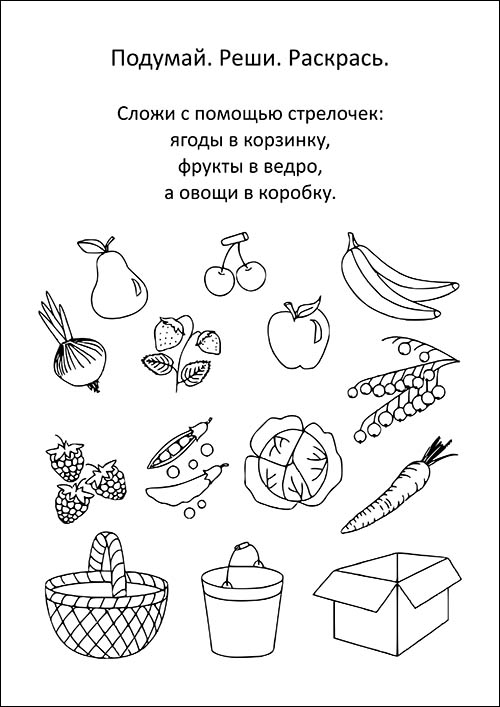 Данное задание заставит ребенка подумать, что из изображенного овощи, что ягоды, а что фрукты.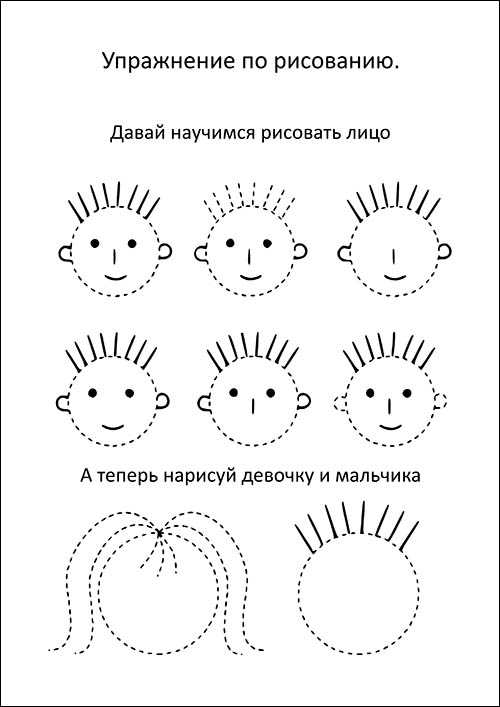 Выполнив данное задание всего один раз, ребенок сможет научиться рисовать лицо человечка.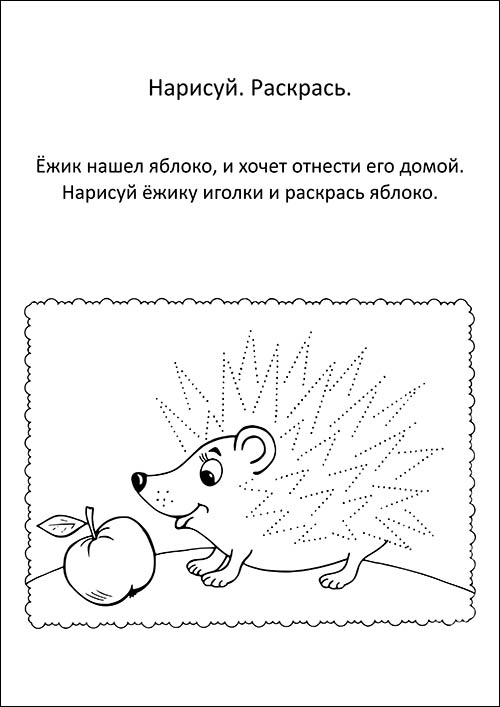 Как только ваш ребенок научился держать в руках карандаш, ему можно предложить рисовать по точкам, как, например, иголки этого ежика.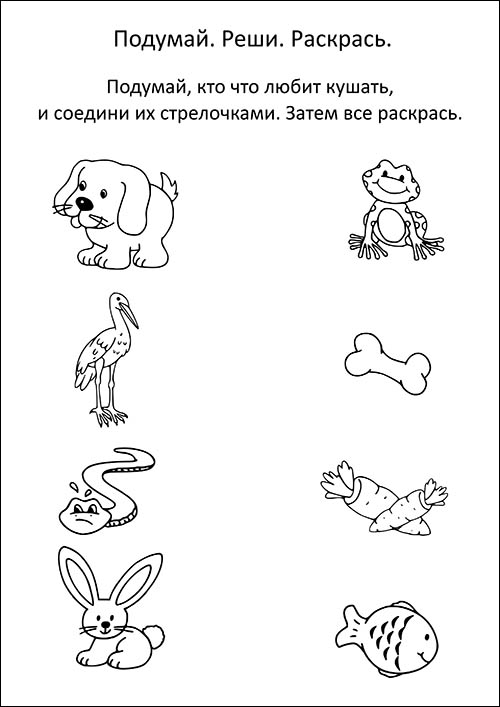 В этом задании предложите ребенку определить пищу соответствующих животных.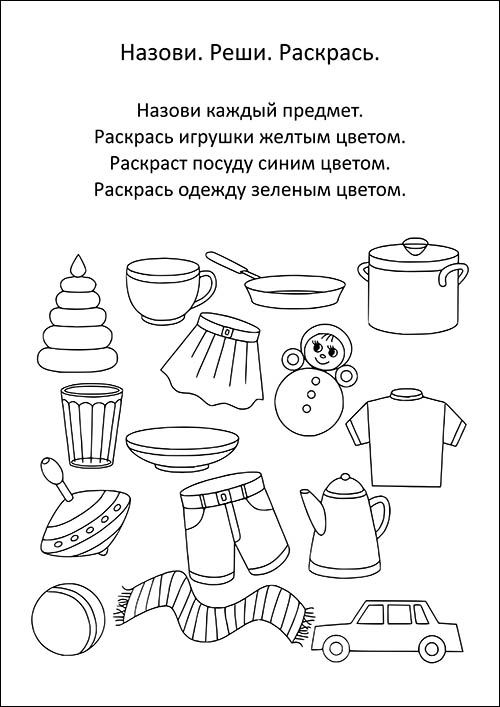 Распечатав данный лист А4 формата, объясните ребенку, что нужно выбрать определенные предметы быта и раскрасить их соответствующим цветом.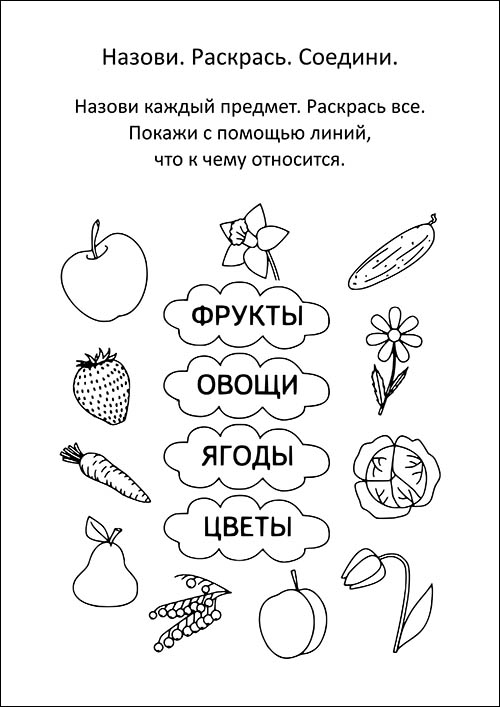 Выполнив это задание, ребенок не только научится думать, но и запомнит, как пишутся некоторые слова.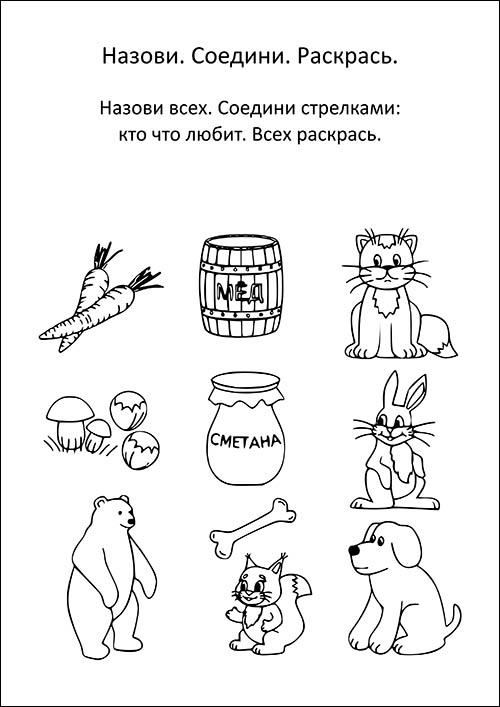 Еще одно развивающее задание на определение двух подходящих друг другу предметов.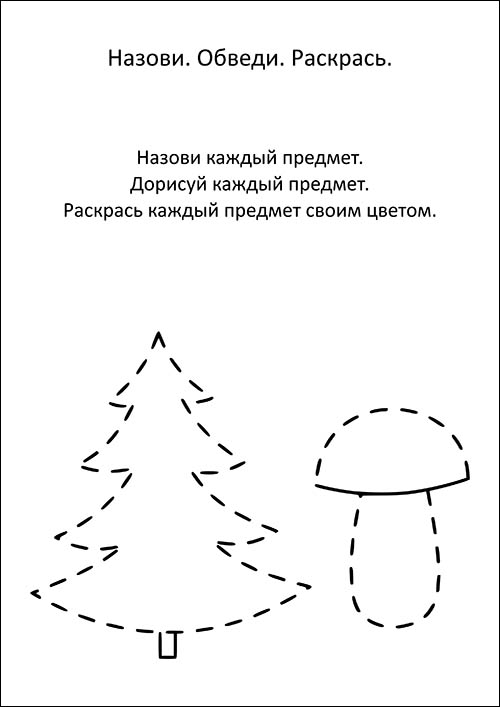 Задание для самых маленьких. Некоторые дети способны с ним справится, будучи еще в совсем маленьком возрасте.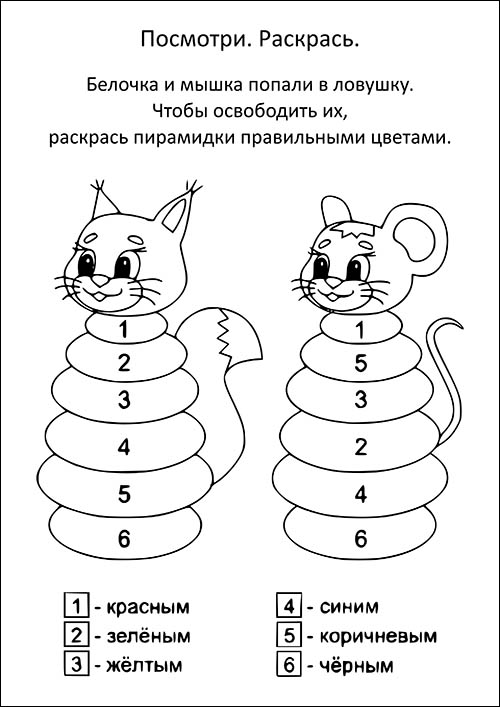 Данное задание отлично подходит для запоминания цветов и цифр.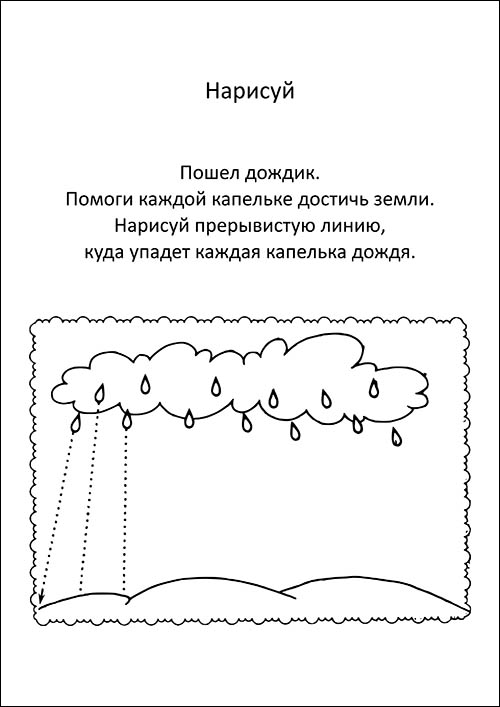 Разовьем малышу мелкую моторику рук, попросив нарисовать траекторию капелек дождя.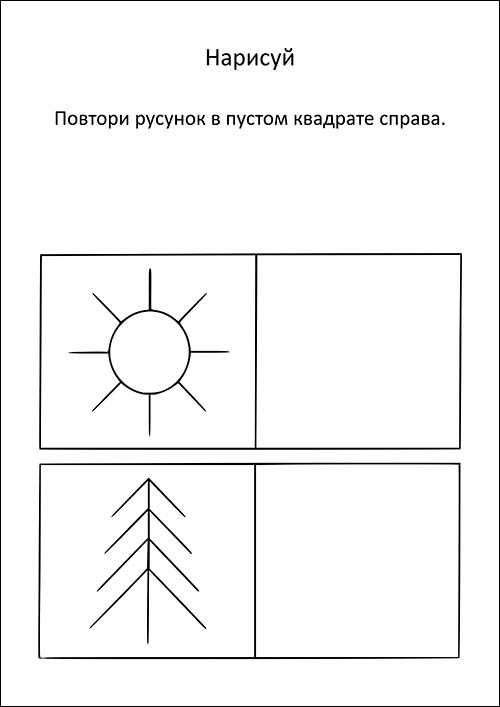 Данное задание отлично развивает навыки рисования.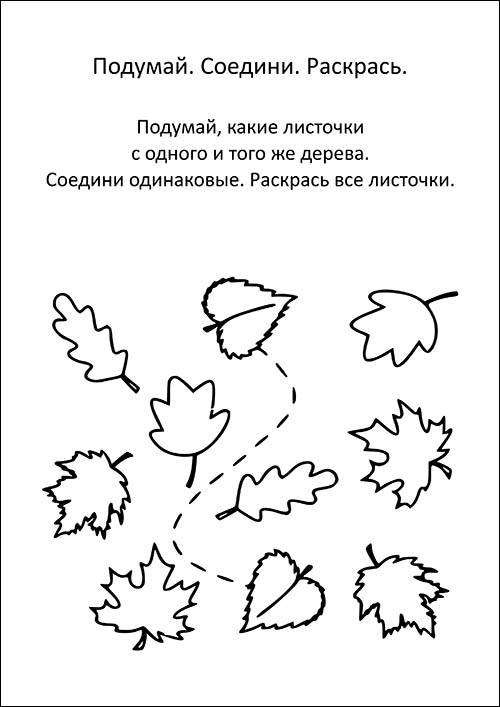 Определение одинаковой формы предметов на примере листьев деревьев.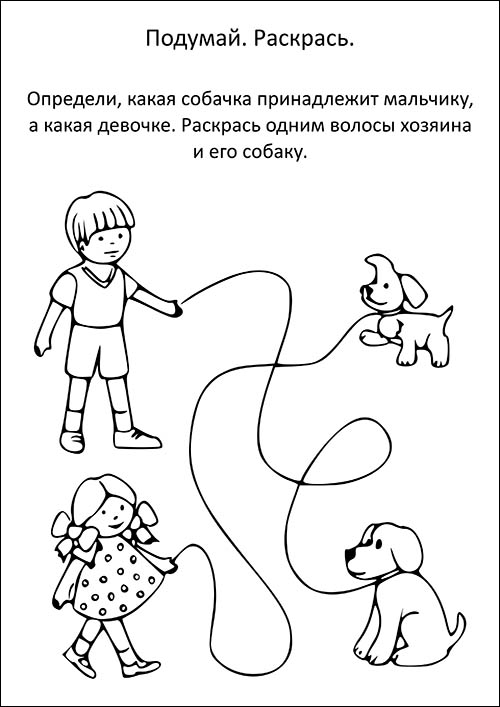 Головоломка с поводками.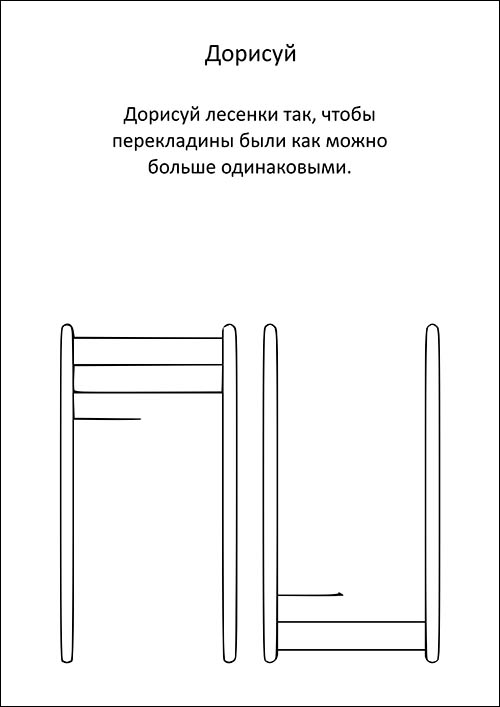 Детям важно научиться рисовать прямые линии с одинаковым интервалом.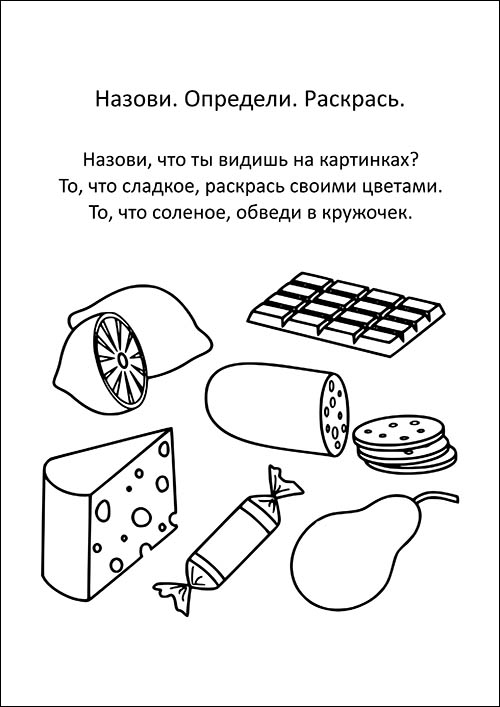 Проверьте, как ваш ребенок знаком с продуктами и их натуральными цветами.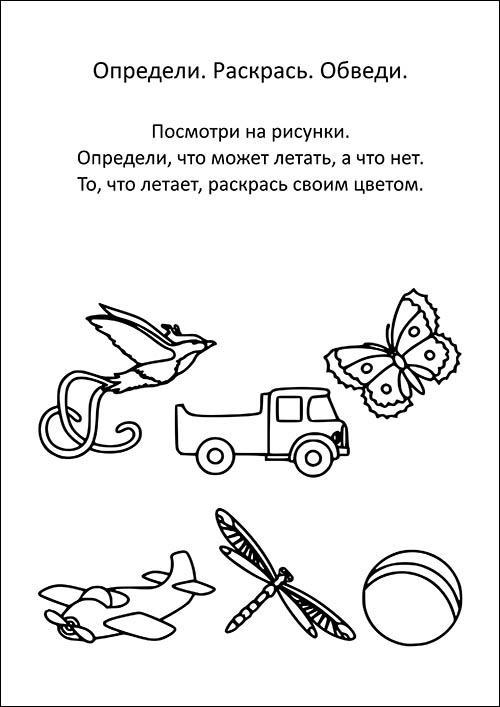 Задание на определение свойств предметов.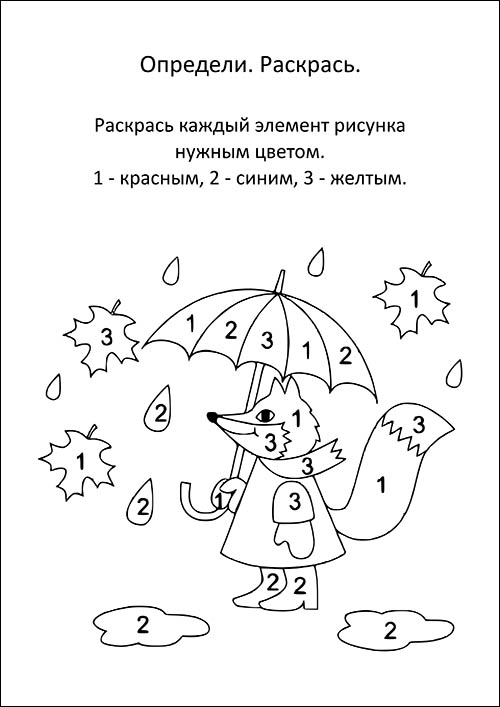 Данное задание очень нравится детям.